Università degli Studi di Udine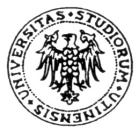 Laboratorio TIC 2014/2015
Progetto Prodotto Multimediale***nome e cognome: compilaren° matricola: compilareTitolo progetto (compilare)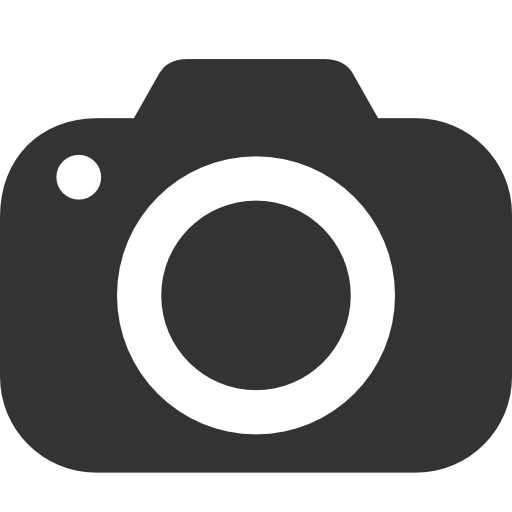 NOTE: inserire un'immagine del prodotto multimediale (es. uno screenshot) e la descrizione nell'attributo altIndicearea disciplinare/cognitivo-riabilitativadestinatarioobiettivo di apprendimentolivello scolasticoapplicazionedescrizionemodalità di verificainformazioni tecnichesuggerimenti operativiArea disciplinare/cognitivo-riabilitativacompilare ... NOTE: se riusabile in contesti disciplinari diversi indicare l'eventuale grado di interdisciplinarità (alto/medio/basso)Destinatariocompilare ... NOTE: indicare le referenze cliniche e cognitive dell'utente a cui è rivolto lo strumento ... esempi: ...soggetto con disabilità intellettiva ( lieve, moderata, grave, gravissima)soggetto con autismo (Sindrome di Asperger, Buona funzionalità, Bassa funzionalità)soggetto con deficit della condotta (lieve, medio, grave)soggetto con deficit sensoriali (non vedente, non udente, sordo cieco)soggetto con deficit motori (lieve limitazione funzionale, grave limitazione funzionale, gravissima limitazione funzionale)altro (specificare ...)Obiettivo/i di apprendimentoLorem ipsum dolor sit amet, consectetur adipisicing elit, sed do eiusmod tempor incididunt ut labore et dolore magna aliqua. Ut enim ad minim veniam, quis nostrud exercitation ullamco laboris nisi ut aliquip ex ea commodo consequat. Duis aute irure dolor in reprehenderit in voluptate velit esse cillum dolore eu fugiat nulla pariatur. Excepteur sint occaecat cupidatat non proident, sunt in culpa qui officia deserunt mollit anim id est laborum.compilare ...NOTE: indicare l'obiettivo generale e gli obiettivi specifici (eventuali step), precisando la performance, la condizione e criterio di padronanza. Dopo la stesura dello spezzone curricolare può risultare utile una breve descrizione la rilevanza dell’obiettivo stesso sul progetto formativo.ContestualizzazioneLorem ipsum dolor sit amet, consectetur adipisicing elit, sed do eiusmod tempor incididunt ut labore et dolore magna aliqua. Ut enim ad minim veniam, quis nostrud exercitation ullamco laboris nisi ut aliquip ex ea commodo consequat. Duis aute irure dolor in reprehenderit in voluptate velit esse cillum dolore eu fugiat nulla pariatur. Excepteur sint occaecat cupidatat non proident, sunt in culpa qui officia deserunt mollit anim id est laborum.NOTE: specificare come la propria scelta, fra le diverse opzioni offerte dalle tecnologie digitali, è armoniosamente correlata alle esigenze metodologico-didattiche connesse allo sviluppo dell’ obiettivo specifico scelto (o di riferimento).Livello scolasticocompilare ... NOTE: digitare "scuola primaria" e indicare altri se compresi:scuola dell’infanziascuola primariascuola secondaria 1 gradoscuola secondaria 2 gradoistruzione superiore (università)Applicazionecompilare ... training su soggetto singolotraining con tutor (compagno)lavoro di gruppo (es. cooperative learning)altroDescrizioneLorem ipsum dolor sit amet, consectetur adipiscing elit. Morbi at placerat tortor, ornare malesuada quam. Quisque mi libero, tincidunt vel risus nec, euismod suscipit turpis. Donec commodo massa ante, vitae scelerisque quam dictum nec. Pellentesque vestibulum vehicula ipsum non aliquet. Nullam porta orci est, sed ullamcorper lectus auctor id. Quisque sagittis facilisis odio eget tempus. Aliquam blandit gravida metus, quis aliquam turpis fringilla fringilla. Sed sit amet suscipit nisl, gravida varius ligula. Praesent tristique ante id tortor pellentesque, a ultrices tortor mollis. Nunc nibh massa, elementum ac justo sed, euismod rutrum augue.Cras luctus, purus id varius sagittis, arcu ligula pulvinar libero, id faucibus nibh lectus quis justo. Duis dui lorem, feugiat condimentum faucibus quis, condimentum eu enim. Aliquam cursus dapibus luctus. Sed pulvinar, sapien a rhoncus faucibus, ligula tortor blandit libero, vitae faucibus sapien odio sit amet massa. Sed feugiat iaculis cursus. Maecenas et consectetur lectus. Pellentesque habitant morbi tristique senectus et netus et malesuada fames ac turpis egestas. Aenean feugiat interdum mi. Suspendisse mollis nisi ut magna iaculis, in accumsan diam fringilla. Pellentesque vitae arcu porta, porttitor sem sed, congue ligula.Morbi turpis libero, suscipit at tristique sit amet, fermentum non mauris. Nam quis lorem pellentesque, venenatis odio sit amet, pellentesque arcu. Phasellus vehicula lacus sed velit aliquam, ac bibendum dolor aliquet. Aliquam feugiat diam id erat sagittis, eu luctus leo semper. Nullam nec justo tellus. Mauris pellentesque nisl eu enim venenatis, ac euismod est faucibus. Suspendisse non vehicula nisl, vel congue orci. Morbi imperdiet nec turpis ut pharetra. Donec pellentesque neque at sapien bibendum dignissim.Aliquam vestibulum consequat lacus, malesuada congue nisl dapibus eget. Donec elit diam, ullamcorper vitae tempus non, ultrices eget est. Vestibulum eu urna euismod, tempor sem id, congue felis. Fusce gravida enim ut felis elementum luctus. Duis tincidunt, nunc at adipiscing interdum, tortor ligula varius leo, sed consequat diam tortor sit amet felis. Aenean tellus libero, consectetur non turpis a, tincidunt dictum enim. Phasellus bibendum varius massa ut euismod. Praesent auctor velit lectus, id sodales nibh suscipit ac. Fusce dolor lorem, consectetur eget vehicula non, lobortis eu enim. Mauris at sagittis mi.Mauris ut dui id urna auctor consectetur. Cras pretium elementum orci, at accumsan justo varius sit amet. Vestibulum facilisis lorem id massa pharetra, quis accumsan erat facilisis. Sed imperdiet erat in diam molestie ornare. In hac habitasse platea dictumst. Donec fermentum et augue ut rhoncus. Nam elementum accumsan vulputate. Mauris pharetra sed arcu nec dictum. Cum sociis natoque penatibus et magnis dis parturient montes, nascetur ridiculus mus. Vestibulum sapien lectus, pharetra non ipsum eget, pulvinar accumsan arcu. Proin lorem tortor, aliquam vitae nibh et, blandit bibendum tortor. Pellentesque sed odio id augue placerat pulvinar vitae at tellus. Aliquam massa sem, vehicula non mi quis, faucibus aliquet tellus. Vestibulum rutrum ullamcorper magna at hendrerit. Curabitur nec nisl varius, vehicula massa ac, bibendum risus. Class aptent taciti sociosqu ad litora torquent per conubia nostra, per inceptos himenaeos.compilare ...NOTE: inserire la descrizione sintetica del prodotto multimedialeModalità di verificacompilare ...NOTE: inserire le strategie valutative relative al raggiungimento dell'obiettivo/i di apprendimentoInformazioni tecnicheLingua (it, en, ...)compilare ... NOTE: inserire solo la siglaDimensionecompilare ...NOTE: inserire il valore in byteDuratacompilare ... NOTE: inserire il valore in secondi (richiesto solo se la risorsa principale è un video o un file audio)Requisiti minimiLorem ipsum dolor sit amet, consectetur adipisicing elit, sed do eiusmod tempor incididunt ut labore et dolore magna aliqua. Ut enim ad minim veniam, quis nostrud exercitation ullamco laboris nisi ut aliquip ex ea commodo consequat. Duis aute irure dolor in reprehenderit in voluptate velit esse cillum dolore eu fugiat nulla pariatur. Excepteur sint occaecat cupidatat non proident, sunt in culpa qui officia deserunt mollit anim id est laborum.compilare ...NOTE: inserire la tecnologia necessaria per utilizzare questo LO, ad es. l'hardware, il software, la rete, ecc.Procedura d’installazione delle risorse necessarieLorem ipsum dolor sit amet, consectetur adipisicing elit, sed do eiusmod tempor incididunt ut labore et dolore magna aliqua. Ut enim ad minim veniam, quis nostrud exercitation ullamco laboris nisi ut aliquip ex ea commodo consequat. Duis aute irure dolor in reprehenderit in voluptate velit esse cillum dolore eu fugiat nulla pariatur. Excepteur sint occaecat cupidatat non proident, sunt in culpa qui officia deserunt mollit anim id est laborum.compilare ...NOTE: compilare se necessario, altrimenti digitare "non prevede installazione"Suggerimenti operativiLorem ipsum dolor sit amet, consectetur adipisicing elit, sed do eiusmod tempor incididunt ut labore et dolore magna aliqua. Ut enim ad minim veniam, quis nostrud exercitation ullamco laboris nisi ut aliquip ex ea commodo consequat. Duis aute irure dolor in reprehenderit in voluptate velit esse cillum dolore eu fugiat nulla pariatur. Excepteur sint occaecat cupidatat non proident, sunt in culpa qui officia deserunt mollit anim id est laborum.compilare ...NOTE: indicare eventuali suggerimenti